 2.2 СПОРТЫН БАРИЛГА БАЙГУУЛАМЖАрхангай аймгийн Эрдэнэбулган сумын Лаборатори 1-р сургуульСургуулийн товч түүх: Тус сургууль нь анх 1923 онд 3 багш, 1 ажилчинтайгаар Архангай аймагт байгуулагдаж байсан АНХНЫ  сургууль юм. Анхны захирлаар Дүйнхэржав ажиллаж байжээ. Тухайн үед 7 жилийн сургалттай байсан ба 1946-1947 онуудад 8, 9 жилээр төгсгөж байгаад 1949 онд бүрэн дунд боловсрол олгож анхны 10 жилийн төгсөлтөө хийсэн. Анхны 10 жилийн сургуулийн бүтэц нь  захирал-1, хүмүүжлийн эрхлэгч-1, бага ангийн багш-6, дунд ангийн багш-16, байрын багш-3, 10 гаруй ажилчинтайгаар сургалтын ажлаа явуулж байжээ. 100 жилийн түүхтэй энэ сургуулийн байршил нь  Зүүн дүнзэнд, Баруун дүнзэнд, Багшийн сургуулийн байранд /1961-1965/, II-10 жилийн сургуулийн 3 давхарт /1966-1970/ байрлаж байгаад 1971 онд АХ-ын 50 жилийн ойгоор Зөвлөлтийн тусламжаар баригдсан одоогийн барилгадаа үйл ажиллагаагаа явуулсаар иржээ. Одоогийн байдлаар... Ажилтнуудын тоо: нийт-131. Үүнээс багш-91, ажилчид-40 Суралцагчдын тоо: 2181Ажилтнуудын бүтэц: 4 нэгдэлтэй /БАЗАН, НУЗАН, БУЗАН, ЗАА/Хэдэн онд баригдсан: 1971 онНасжилт: 50 жилБиеийн тамирын багшийн тоо: 6 /ахлах-1, багш-5/Биеийн тамирын заалны  хүчин чадал:  багтаамж-200 хүн    талбайн хэмжээ 24х12              Хэрэглэгдэхүүн: Волейболын бөмбөг-4ш, тор-1Сагсны бөмбөг-4ш, тор-1 хосдээс-30Конус-15Бадментоны тор-2ш, цохиур-5ш, бөмбөг-10шШирээний теннис-2ш, цохиур-8шМодон морь-1шМатрас-19шҮсрэлтийн вандан-1шДэвжээ-1ш /12х5/Олс-2шХөл бөмбөгийн хаалга-2шЗодог шуудаг-5Жудо өмсгөл-8шЧөлөөтийн өмсгөл-3шДартс-1шГимнастикийн сандал-1шЧихмэл бөмбөг-5шГүйлтийн зам-1шГантел-6шШтанг-1шБөмбөгний тэрэг-1ш,  уут-2шБайршил: Архангай аймгийн Эрдэнэбулган сумын 3-р багБарилгын зураг: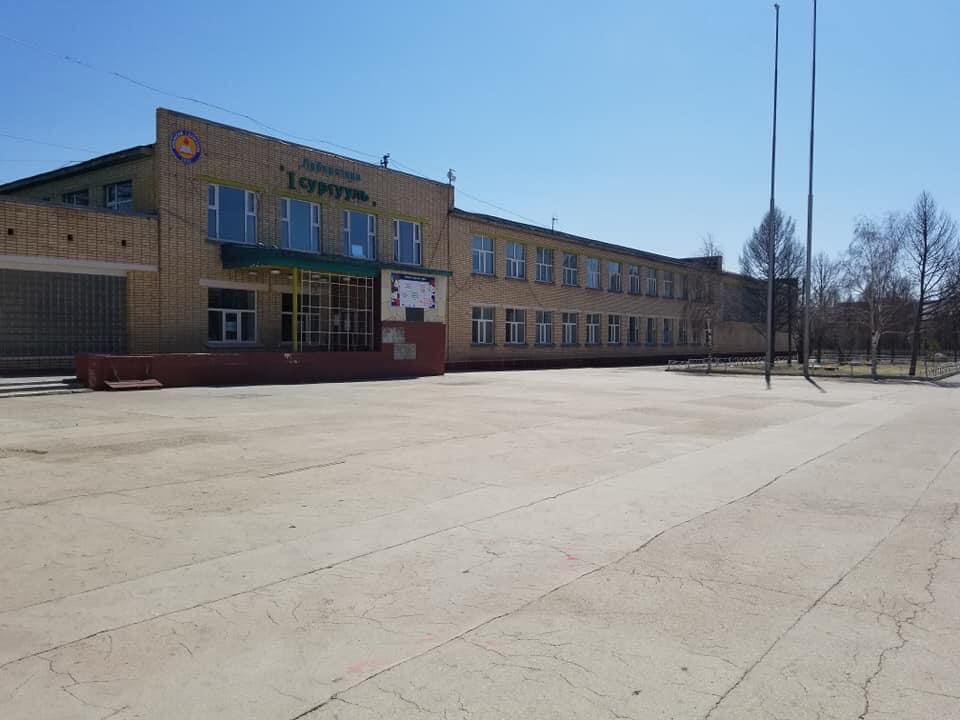 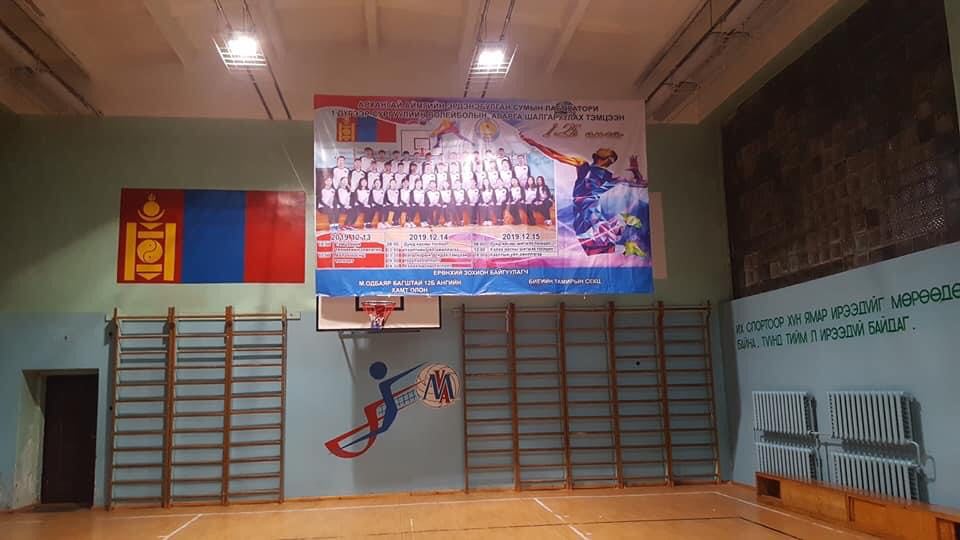 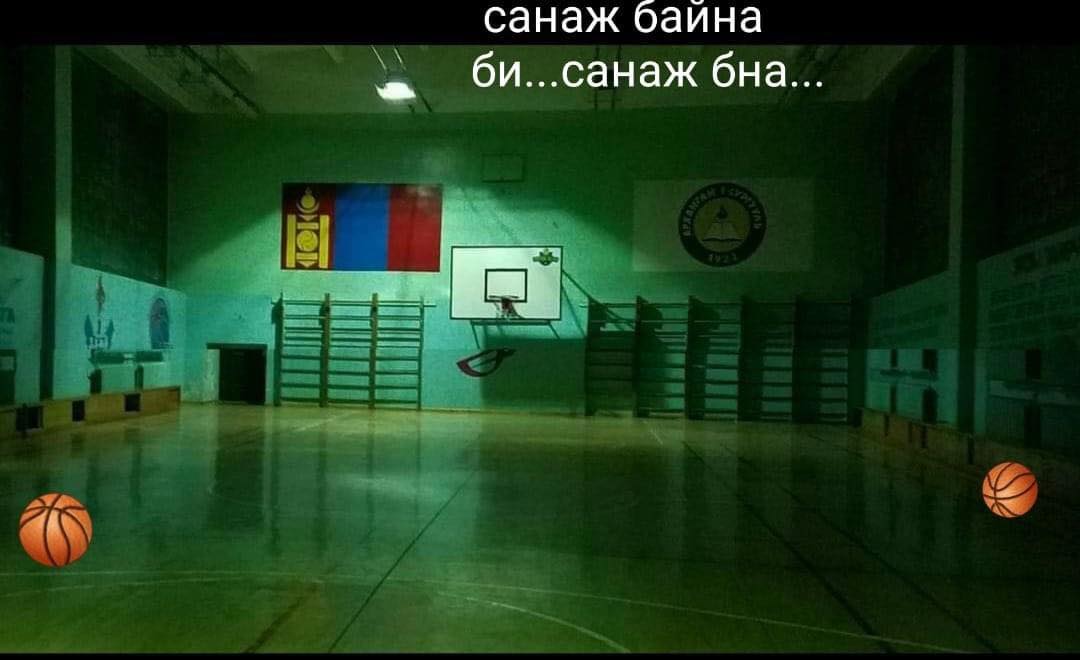 Архангай аймгийн Эрдэнэбулган сумын 2-р сургуульСургуулийн товч түүх: Тус сургууль нь анх 1956-1957 онд Цэцэрлэг хотын бага сургууль нэртэйгээр Ямааны гудамж буюу одоогийн 4-р цэцэрлэгийн орчимд байршилтай байгуулагдаж байжээ. Анхны захиралаар Г.Гомбосүрэн гэдэг хүн ажиллаж байжээ. 1965-1966 онд бүрэн бус дунд боловсролын 8 жилийн сургууль болон өргөтгөжээ.1966-1967 оны хичээлийн жилд 920 хүүхдийн суудалтай 3 давхар хичээлийн байр ашиглалтанд орсон ба 1982-1983 оны хичээлийн жилд  Цэцэрлэг хотын 10 жилийн 2-р сургууль болгон өргөтгөсөн.  2020 оны 8 сарын 14-нд  хичээлийн шинэ байр ашиглалтанд орж сургалтын үйл ажиллагаа явуулж байна. Одоогийн байдлаар... Ажилтнуудын тоо: нийт-127. Үүнээс багш-89, ажилчид-38 Суралцагчдын тоо: 1589Ажилтнуудын бүтэц: 4 нэгдэлтэй /БАЗАН, НУЗАН, БУЗАН, ЗАА/Хэдэн онд баригдсан: 2020 оны 8 сарын 14Насжилт: 1 жилБиеийн тамирын багшийн тоо: 6 /ахлах-1, багш-5/Биеийн тамирын заалны  хүчин чадал:  багтаамж-300 хүн                талбайн хэмжээ 36х17              Хэрэглэгдэхүүн: Волейболын бөмбөг-10ш, тор-1Сагсны бөмбөг-10ш, тор-1 хосдээс-10Конус-30Модон морь-1шМатрас-10шҮсрэлтийн вандан-1шЦагариг-15Олс-2шХөл бөмбөг-10шЧөлөөтийн өмсгөл-10шДартс-1шЧихмэл бөмбөг-5шГүйлтийн зам-1шГантел-6шШтанг-1шБөмбөгний тэрэг-4ш,  уут-2шОнооны самбар-1шБайршил: Архангай аймгийн Эрдэнэбулган сумын 2-р багБарилгын зураг: 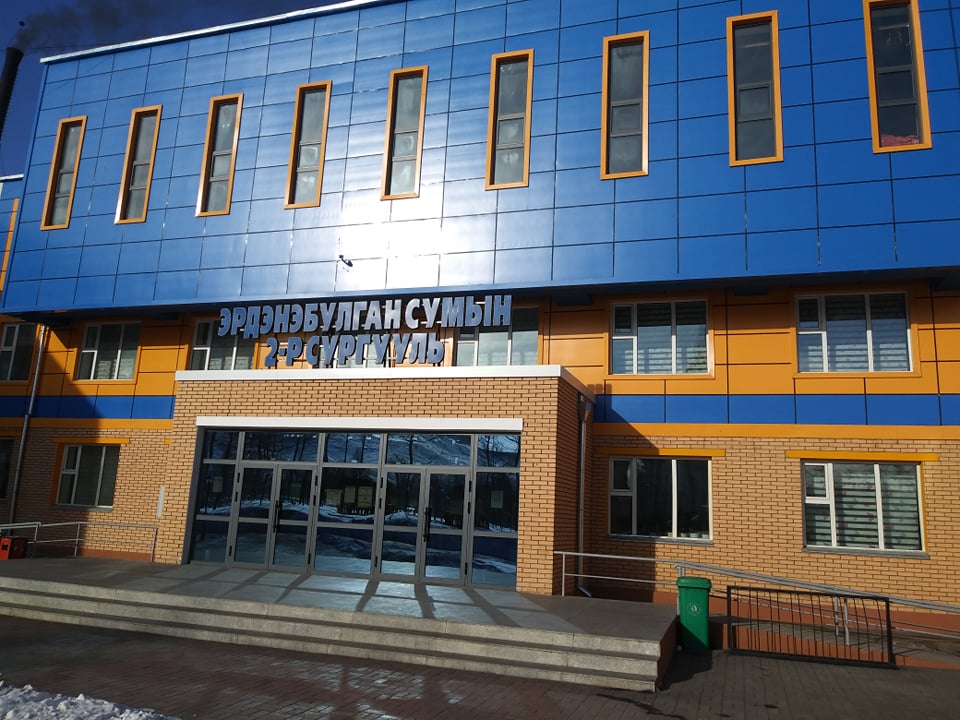 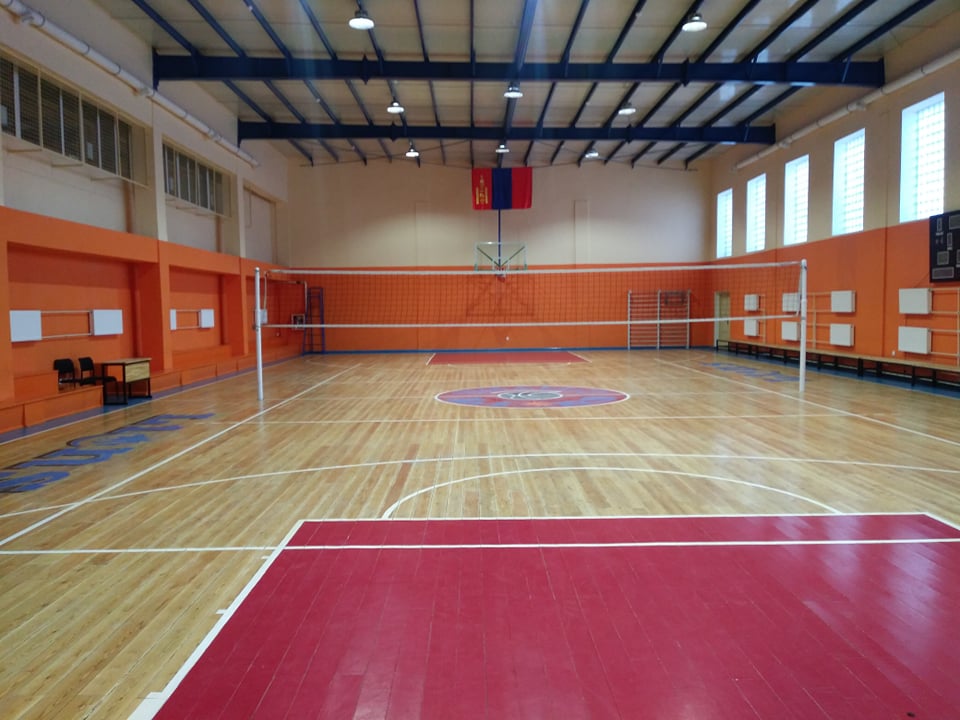 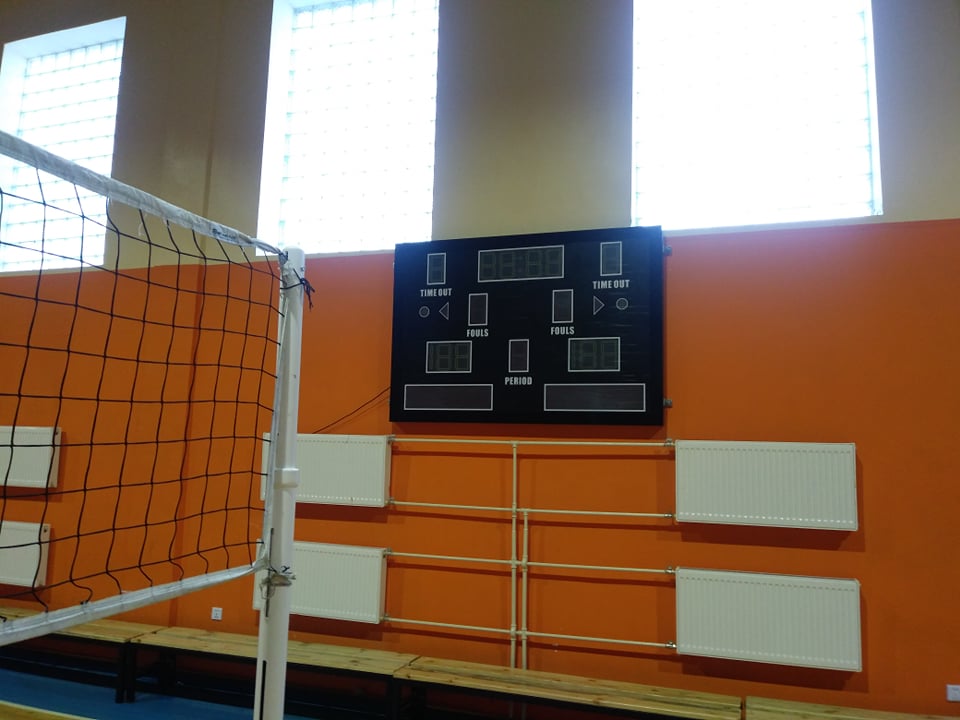 Архангай аймгийн Эрдэнэбулган сумын 3-р сургуульСургуулийн товч түүх: Аймгийн Намын хорооны шийдвэрээр 8-н жилийн 2-р дунд сургууль байгуулах тухай тогтоол гарч 1973-1974 оны хичээлийн жилийн эхэнд захирлаар Бадамжав томилогдон тэр үеийн БНБС-ийн байр буюу хуучин захын хашаан доторх 13 байшин Цэцэрлэг хотын 8-н жилийн 2-р дунд сургууль нэртэйгээр 20 бүлгийн 640 сурагч, 30 багш, 10-аад ажилчидтай үйл ажиллагаагаа эхлүүлж байжээ. Багш Лувсанцэрэн 1735 төгрөгний өртөг бүхий Биеийн тамирын талбай байгуулж байжээ. 1980 онд одоогийн хичээлийн байр байгуулагдаж 1-р 8-н жил нэртэйгээр өргөтгөсөн. 1995 оны бүрэн дунд сургууль болж анхны 10-р ангиа төгсгөж өнөөг хүртэл ажиллагаагаа явуулсаар байна. Одоогийн байдлаар... Ажилтнуудын тоо: нийт-97. Үүнээс багш-69, ажилчид-28 Суралцагчдын тоо: 1528Ажилтнуудын бүтэц: 4 нэгдэлтэй /БАЗАН, НУЗАН, БУЗАН, ЗАА/Хэдэн онд баригдсан: 1980Насжилт: 40 жилБиеийн тамирын багшийн тоо: 4 /ахлах-1, багш-3/Биеийн тамирын заалны  хүчин чадал:  багтаамж-180 хүн    талбайн хэмжээ 24х12              Хэрэглэгдэхүүн: Волейболын бөмбөг-30ш, тор-2шСагсны бөмбөг-12ш, тор-1 хосдээс-10шБадментоны тор-1ш, цохиур-20ш, шатль-40шТеннисний ширээ-1ш, цохиур-6шМодон морь-1шМатрас-10шШагай-600шХөл бөмбөгийн бөмбөг-6шБайршил: Архангай аймгийн Эрдэнэбулган сумын 1-р багБарилгын зураг: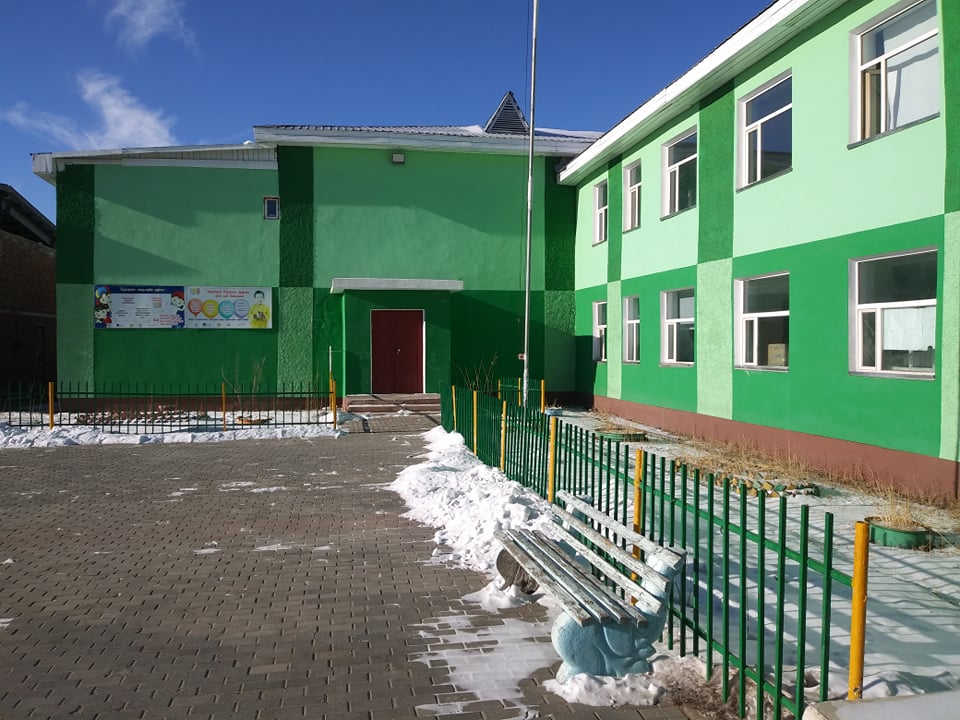 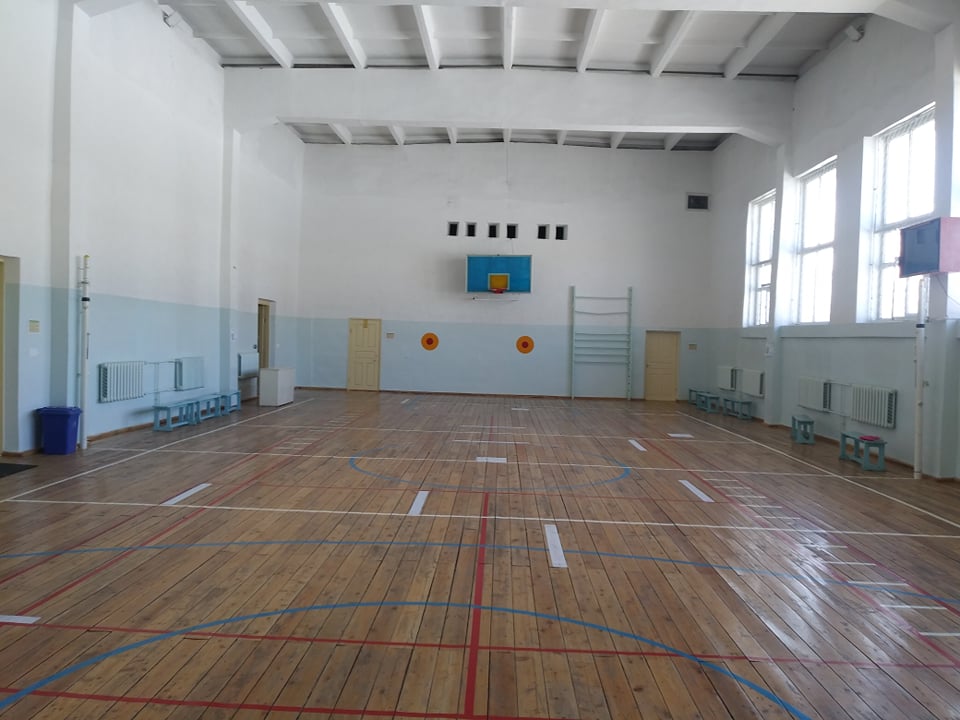 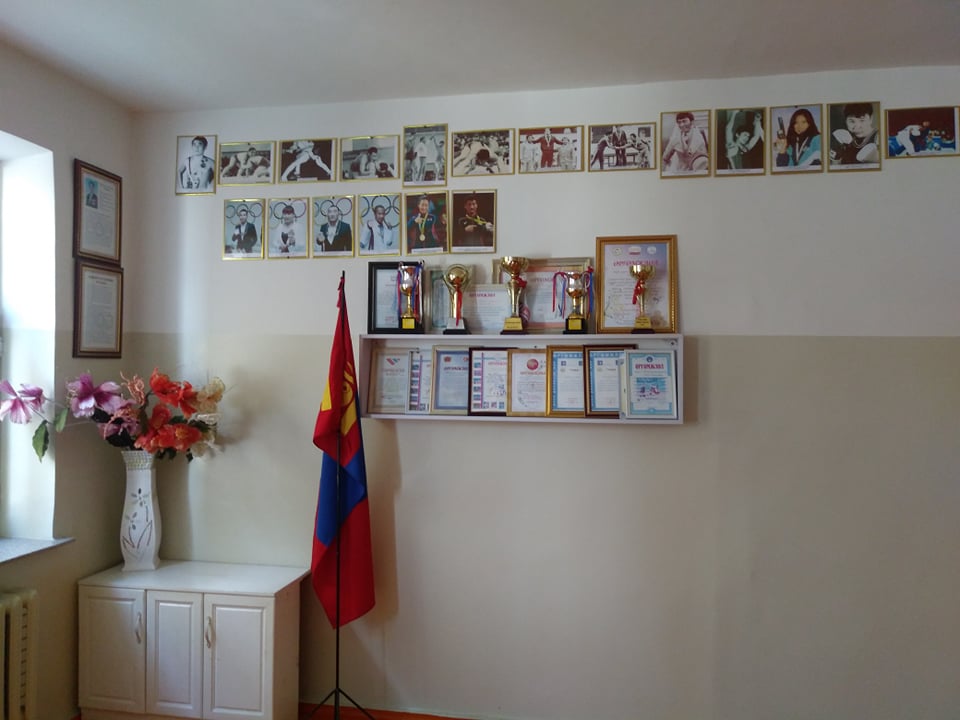 Архангай аймгийн Эрдэнэбулган сумын 4-р сургуульСургуулийн түүх: Тус сургууль нь 2008 оны 8 сарын 27-нд 44 багш 21 ажилчидтайгаар үйл ажиллагаагаа явуулж эхэлжээ. Ажилтнуудын тоо: нийт-65. Үүнээс багш-44, ажилчид-21 Суралцагчдын тоо:  400-аад Ажилтнуудын бүтэц: 4 нэгдэлтэй /БАЗАН, НУЗАН, БУЗАН, ЗАА/Хэдэн онд баригдсан: 2008Насжилт: 12 жилБиеийн тамирын багшийн тоо: 3 Биеийн тамирын заалны  хүчин чадал:  багтаамж-200 хүн    талбайн хэмжээ 24х12              Хэрэглэгдэхүүн: Волейболын бөмбөг-1ш, тор-1шСагсны бөмбөг-10ш, тор-1 хосдээс-10шБадментоны тор-1ш, цохиур-10ш, шатль-5шТеннисний ширээ-1ш, цохиур-1 хосМодон морь-1шМатрас-16шДэвжээ-1ш /60 м.кв/Зодог шуудаг-5шБөөрөнцөг-2шВандан сандал-2шБайршил: Архангай аймгийн Эрдэнэбулган сумын 3-р багБарилгын зураг: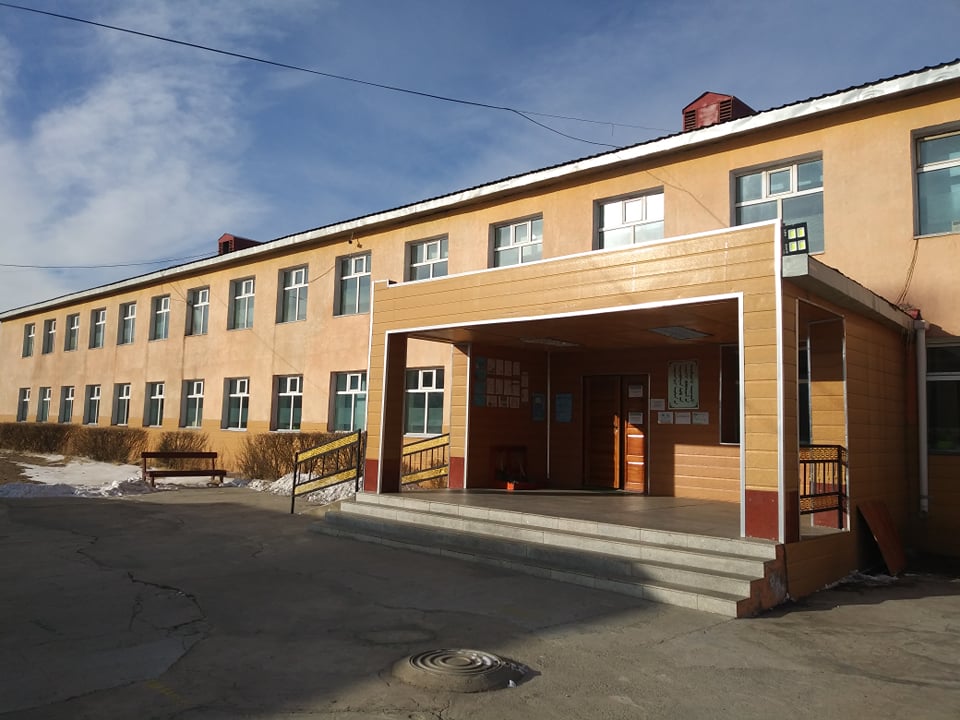 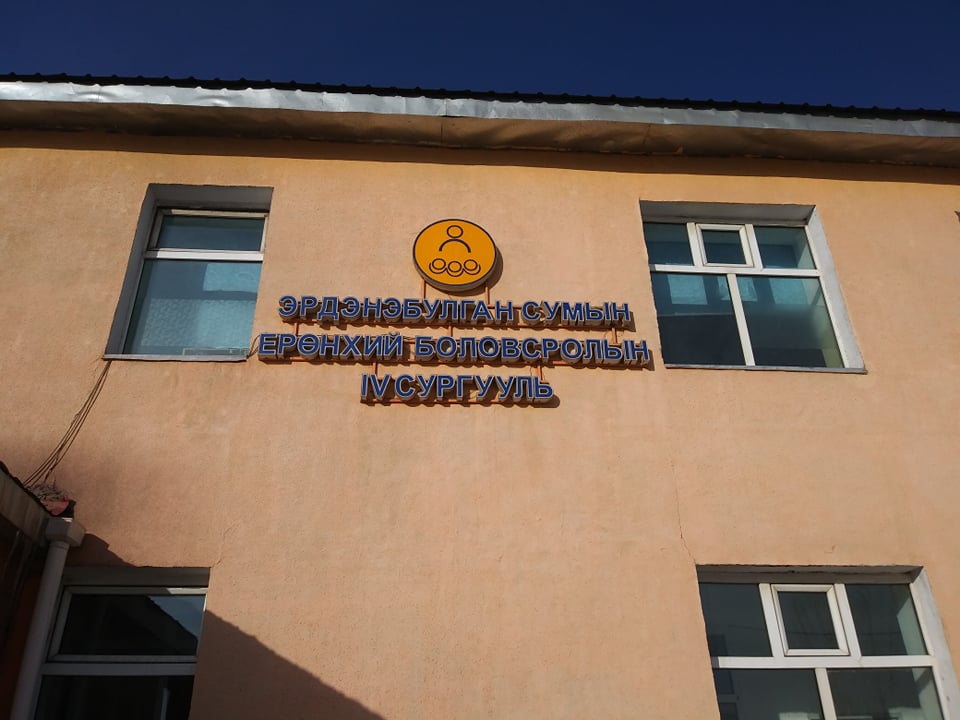 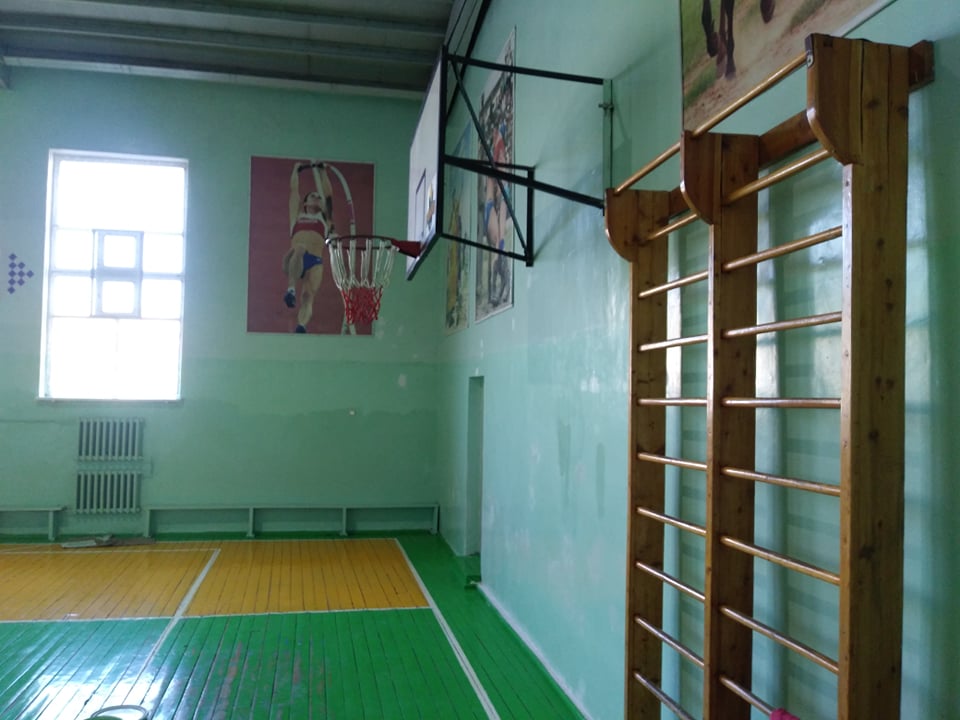 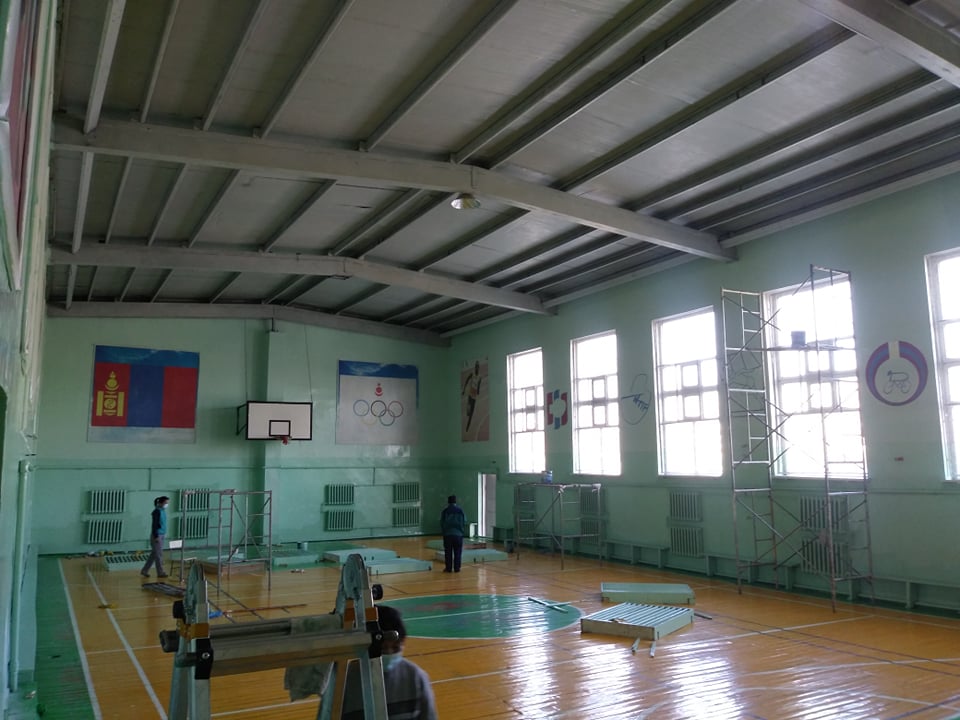 Архангай аймгийн Эрдэнэбулган сумын Спортын төрөлжсөн сургалттай сургуульСургуулийн түүх: Тус сургууль нь 2015 оны 5 сарын 23-нд байгуулагдаж үйл ажиллагаагаа явуулж эхэлжээ. Ажилтнуудын тоо: нийт-79. Үүнээс багш-45, ажилчид-34 Суралцагчдын тоо:  24 бүлгийн 630 сурагчтай. Үүнээс эр-310,   эм-320                                                                                                     бага ангийн сурагч-260                                                                                                     дунд ангийн сурагч-221                                                                                                     ахлах ангийн сурагч-149Ажилтнуудын бүтэц: Хэдэн онд баригдсан: 2015Насжилт: 5 жилБиеийн тамирын багшийн тоо: 12 багш спортын 8 төрлөөр хичээллэдэг. /үндэсний бөх, жудо, чөлөөт, сагсан бөмбөг, волейбол, бадментон, хөнгөн, шатар /Биеийн тамирын заалны  хүчин чадал:  багтаамж-200 хүн               талбайн хэмжээ 32х18              Хэрэглэгдэхүүн: Волейболын бөмбөг-30ш, тор-2шСагсны бөмбөг-30ш, тор-10шдээс-10шБадментоны тор-1ш, цохиур-30ш, шатль-60шТеннисний ширээ-2ш, цохиур-1 хос, тор-2шЗодог шуудаг-10шЖудо өмсгөл-50шЧөлөөтийн өмсгөл-20 хосХөнгөний ком хэрэгслэлКонус-40шТринижёр-1комГимнастикийн хана-6ш, дамжуурга-1шМодон морь-1шЯмаан морь-1ш Түлхэлтийн вандан-1ш Хөл бөмбөг-6ш, хаалга-2шШатар-15шДаам-5шВолейболын бөмбөг-1ш, тор-1шСагсны бөмбөг-10ш, тор-1 хосдээс-10шБадментоны тор-1ш, цохиур-10ш, шатль-5шТеннисний ширээ-1ш, цохиур-1 хосМодон морь-1шМатрас-16шДэвжээ-1ш /60 м.кв/Зодог шуудаг-5шБөөрөнцөг-2шВандан сандал-2шБайршил: Архангай аймгийн Эрдэнэбулган сумын 5-р багБарилгын зураг: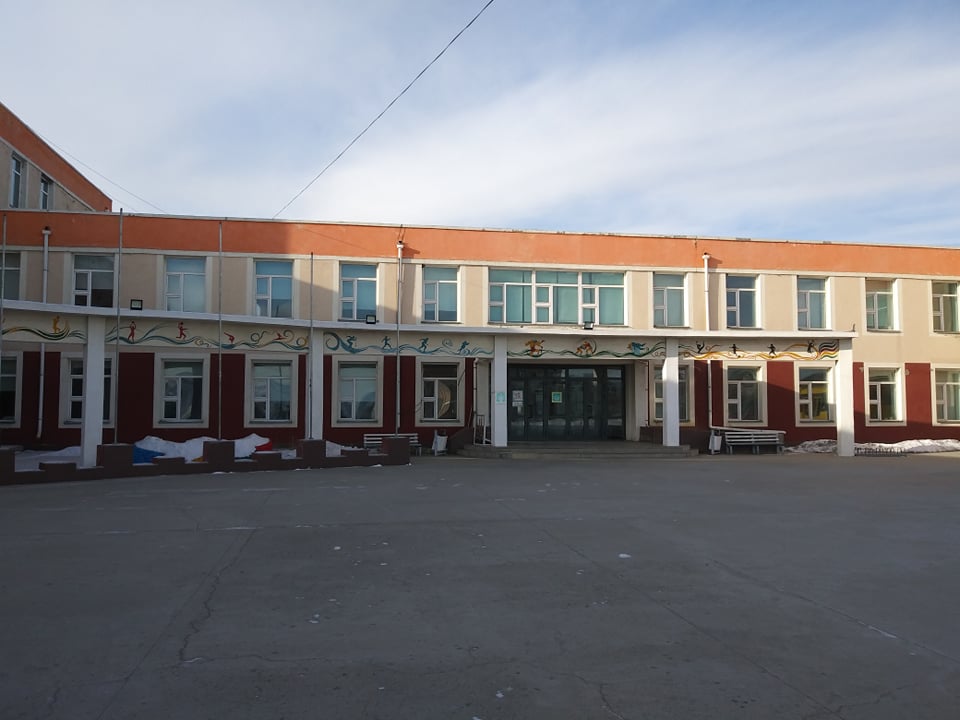 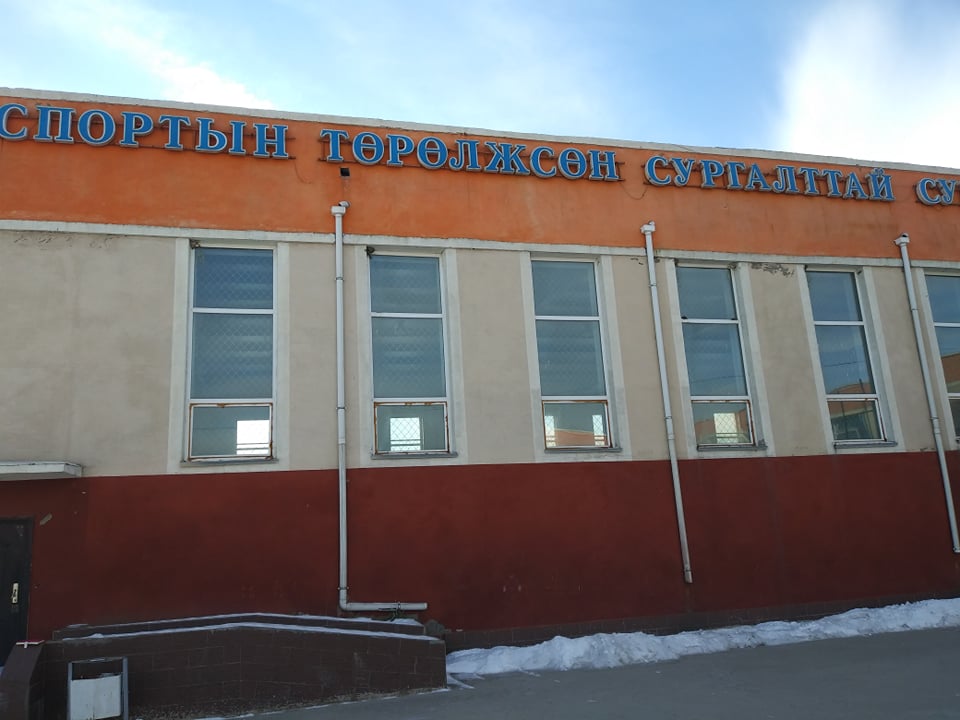 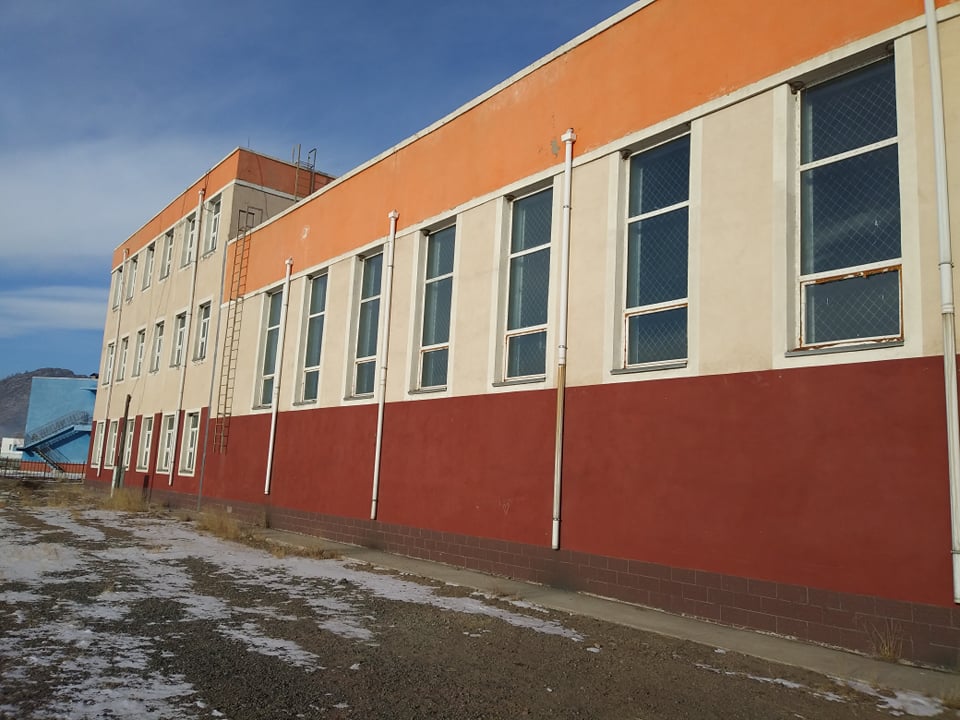 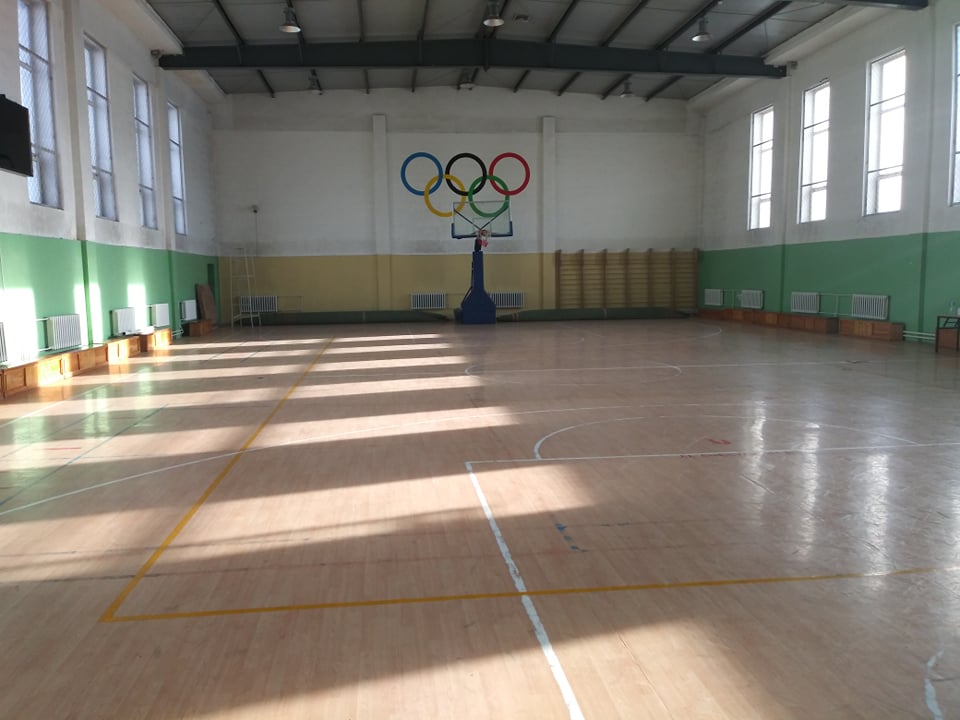 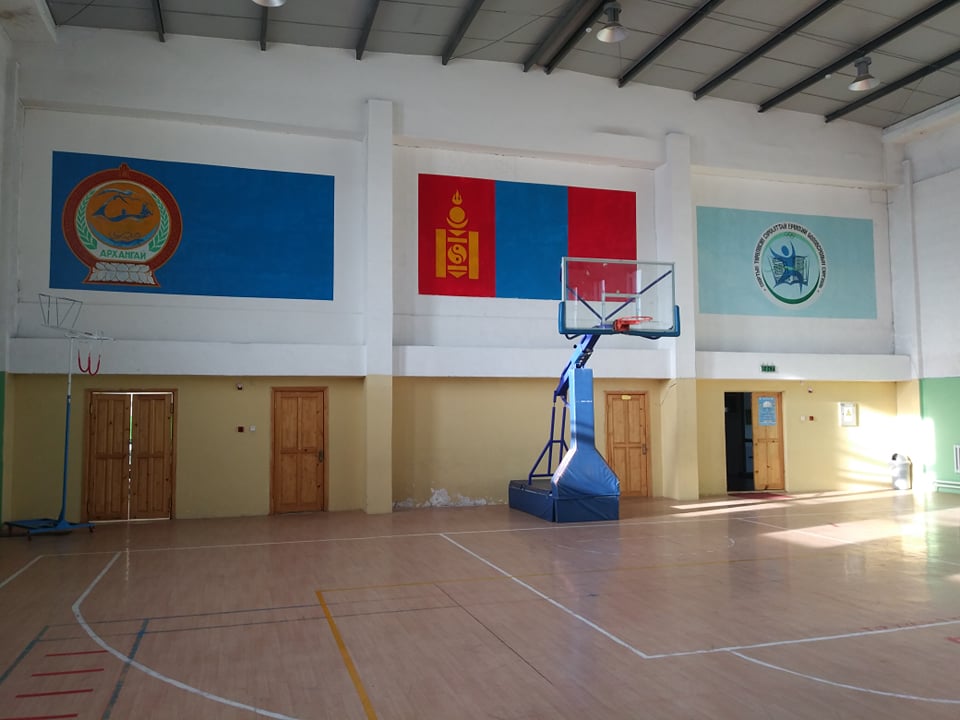 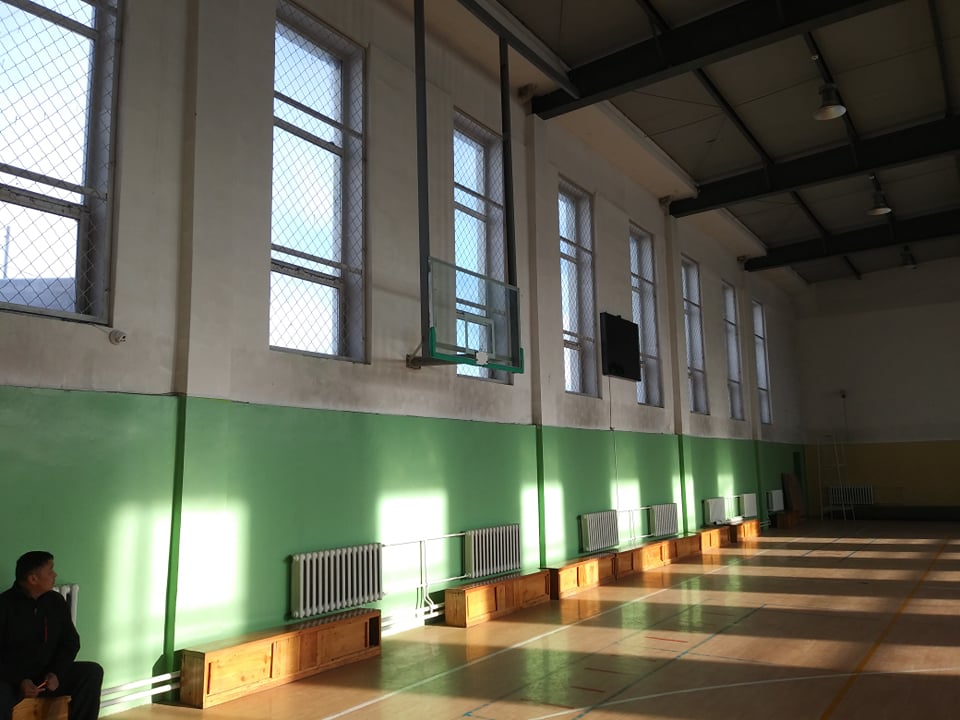 Архангай аймгийн Эрдэнэбулган сумын Ирээдүй цогцолбор сургуульСургуулийн түүх: Тус сургууль нь 2006 оны 9 сарын 5-нд 13 багш, 11 ажилчидтай Эрдэнэбулган сумын бага сургууль нэртэйгээр байгуулагдаж үйл ажиллагаагаа явуулж эхэлжээ. Ажилтнуудын тоо: нийт-50. Үүнээс багш-20, ажилчид-30 Суралцагчдын тоо:  Ажилтнуудын бүтэц: захирал, менежер, нярав, нягтлан, нийгмийн ажилтан, эмч, номын санч, бичиг хэрэг, цахилгаанчин, слесарь тус бүр, манаач-3, үйлчлэгч-Хэдэн онд баригдсан: 2006Насжилт: 14 жилБиеийн тамирын багшийн тоо: 3 Биеийн тамирын заалны  хүчин чадал:  багтаамж-300 хүн                талбайн хэмжээ 24х12              Хэрэглэгдэхүүн: Волейболын бөмбөг-1ш, тор-1шСагсны бөмбөг-10ш, тор-1 хосдээс-10шБадментоны тор-1ш, цохиур-10ш, шатль-5шТеннисний ширээ-1ш, цохиур-1 хосМодон морь-1шМатрас-16шДэвжээ-1ш /60 м.кв/Зодог шуудаг-5шБөөрөнцөг-2шВандан сандал-2ш Байршил: Архангай аймгийн Эрдэнэбулган сумын 4-р багБарилгын зураг: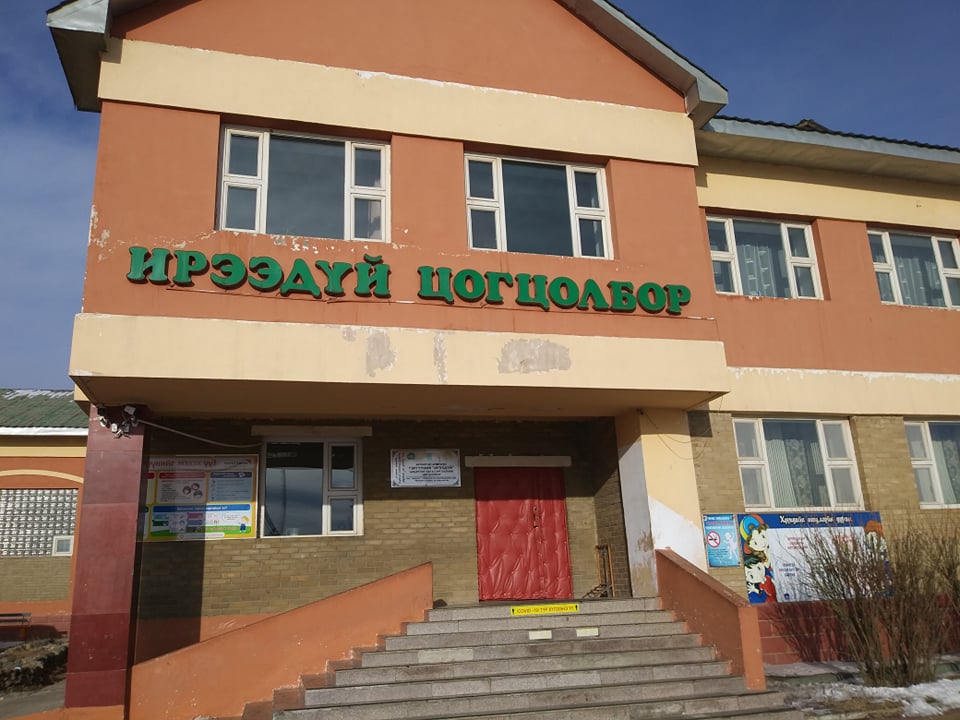 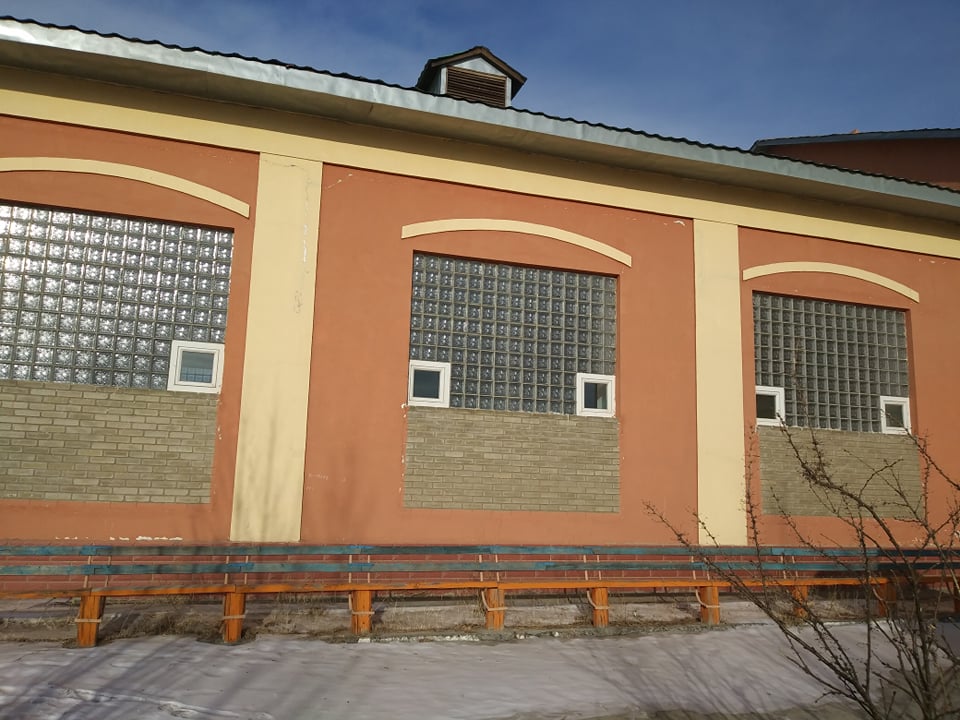 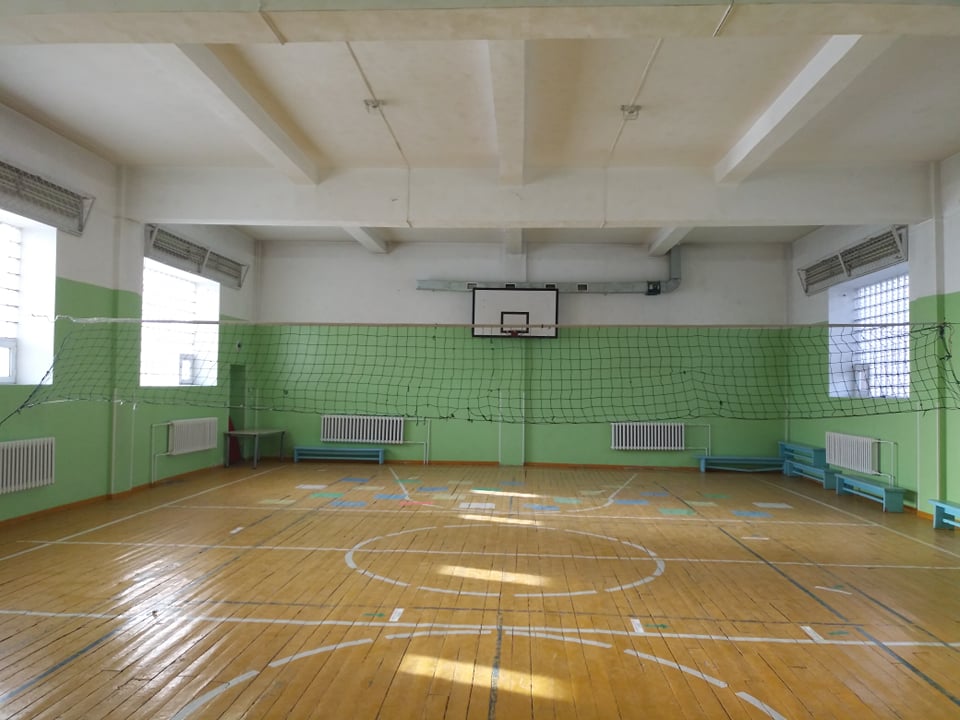 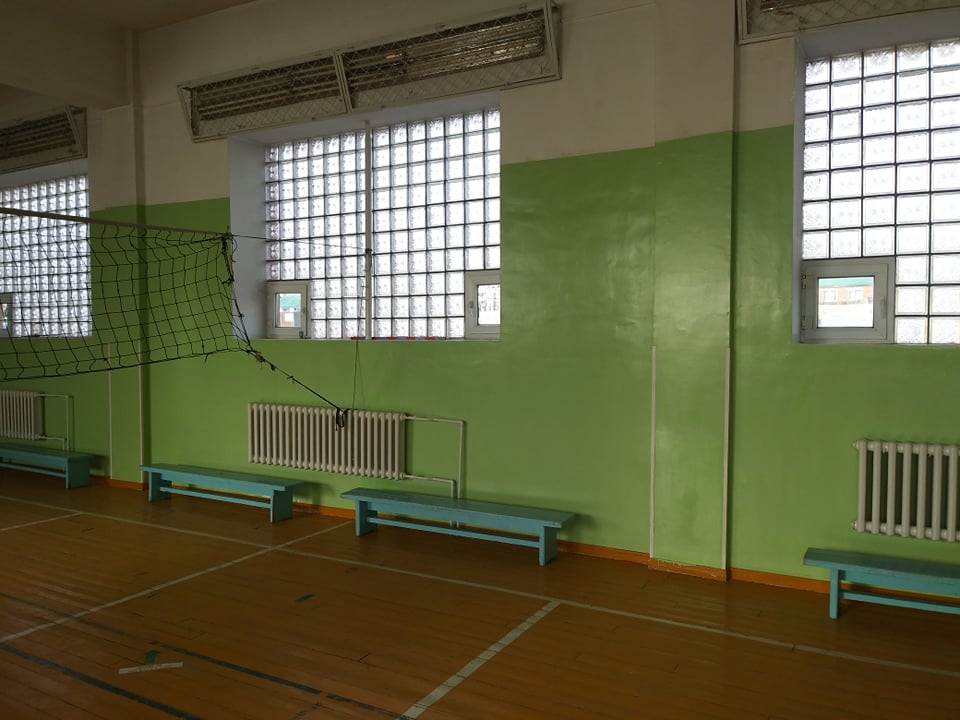 МУБИС-ийн Архангай аймаг дахь Багшийн сургуульСургуулийн товч түүх: Тус сургууль нь 1940 оноос эхлэн ард түмнийг бичиг үсэг үл мэдэх явдлыг бүр мөсөн арилгах зорилгоор бага сургуулийн боловсролтой болгох, ард иргэдийг нийтээр нь 7 жилийн боловролтой болгох зорилт тавьсны дагуу багш нарын мэргэжлийг дээшлүүлэх тухай чухал заалтууд гарсан. Энэ үед дадлага туршлагатай багш нар дутагдаж ялангуяа багш нарыг цэрэгт олноор нь дайчилдаг байсан нь ихээхэн хүндрэл учруулж байв. Үүнийг гэтлэн давах зорилгоор нэгэн удаа цэрэгт дайчлагдсан 700 гаруй багш нарыг чөлөөлж буцаах хүсэлтийг гэгээрлийн яаманд тавьсан боловч ардын цэрэгт боловсролтой офицер хэрэгтэй гээд зөвхөн 150 багшийг чөлөөлж байсан байна. Энэ багш нартаа сургалт, семинар, зөвлөгөөн зохион байгуулж сургуулиудад хуваарилж өмнө нь тэдний орон тоонд ажиллаж байсан хүмүүсийг мэргэжилтэй багш болгох зорилгоор баруун 5 аймгийн БНБС-ийг Цэцэрлэг хотод байгуулдснаар Монгол улсын хэмжээний 3 дахь багшийн сургууль байгуулагдсан түүхтэй.  Улмаар уг сургуулийн 1951-1952 оны хичээлийн жилийн элсэлтийг 60 хүнээр тогтоож захирал Гарамжаваар удирдуулан 60 оюутантайгаар үйл ажиллагаагаа эхлүүлж байжээ.  1957-1958 оны хичээлийн жилээс суралцах хугацаагаа 4 жил болгож анхныхаа төгсөлтийг хийжээ. Хичээлийн шинэ байр 2011 онд байгуулагдан үйл ажиллагаагаа явуулж байна.   Одоогийн байдлаар... Ажилтнуудын тоо: нийт-74Суралцагчдын тоо: 390Ажилтнуудын бүтэц: Хэдэн онд баригдсан: 2011Насжилт: 9 жилБиеийн тамирын багшийн тоо: 2 Биеийн тамирын заалны  хүчин чадал:  багтаамж-250 хүн                талбайн хэмжээ 25х17              Хэрэглэгдэхүүн: Волейболын бөмбөг-5ш, тор-1шСагсны бөмбөг-8ш, тор-1 хоссаваа мод-30шМатрас-10шЗодог шуудаг-10шХивсэн дэвжээ-2ш /12х4/Гүйлтийн зам-1шБайршил: Архангай аймгийн Эрдэнэбулган сумын 1-р багБарилгын зураг: 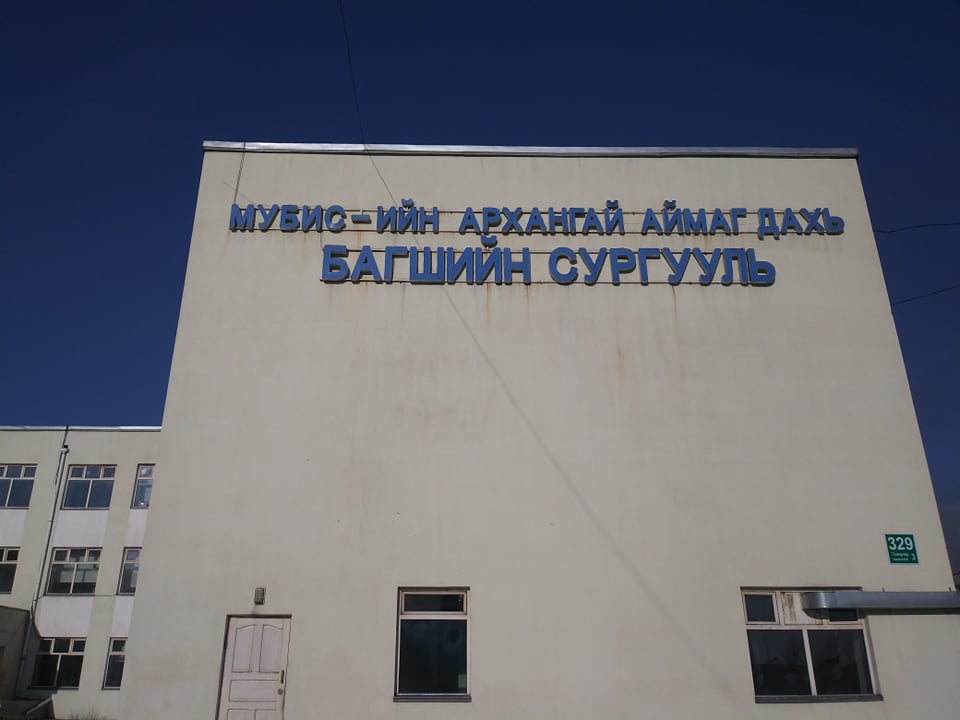 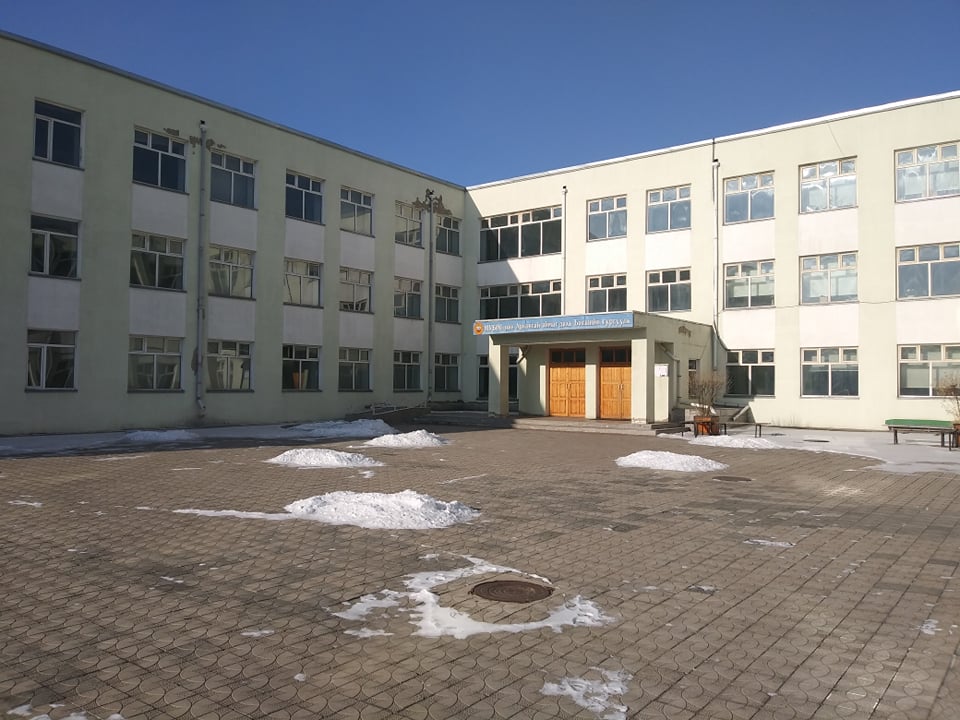 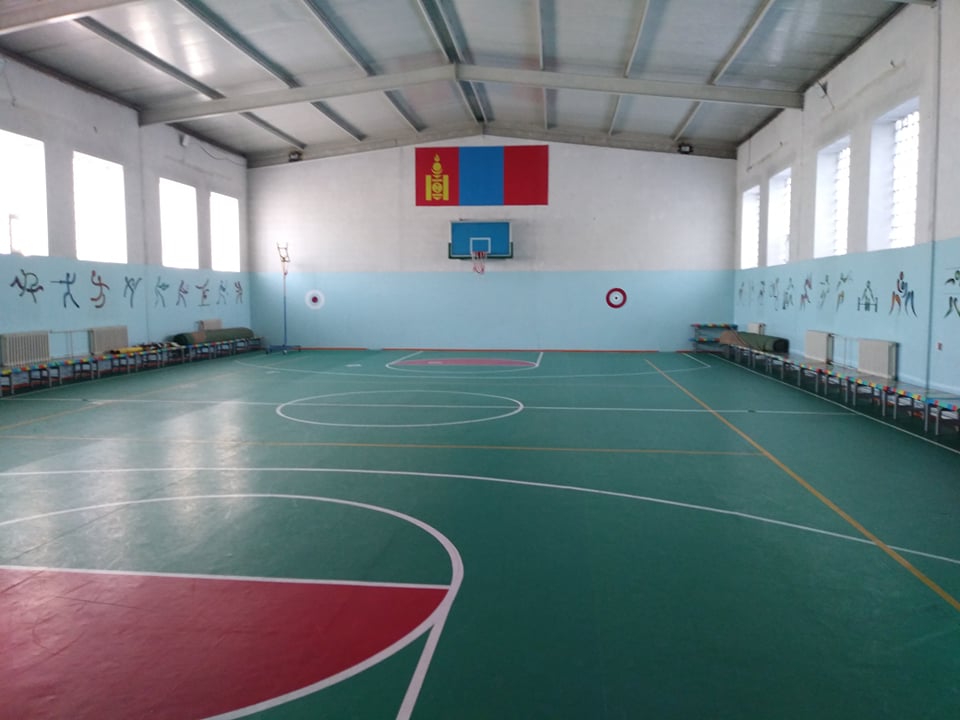 